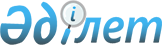 Қазақстан Республикасы Үкіметінің кейбір шешімдеріне өзгерістер енгізу туралыҚазақстан Республикасы Үкіметінің 2010 жылғы 31 тамыздағы № 851 Қаулысы

      Қазақстан Республикасының Үкіметі ҚАУЛЫ ЕТЕДІ:



      1. Қоса беріліп отырған Қазақстан Республикасы Үкіметінің кейбір шешімдеріне енгізілетін өзгерістер бекітілсін.



      2. Осы қаулы қол қойылған күнінен бастап қолданысқа енгізіледі.      Қазақстан Республикасының

      Премьер-Министрі                                   К. МәсімовҚазақстан Республикасы 

Үкіметінің        

2010 жылғы 31 тамыздағы 

№ 851 қаулысымен    

бекітілген        

Қазақстан Республикасы Үкіметінің кейбір шешімдеріне

енгізілетін өзгерістер

      1. «Басқарушылар кеңестеріндегі Қазақстан Республикасының өкілдерін тағайындау туралы» Қазақстан Республикасы Үкіметінің 2002 жылғы 18 наурыздағы № 323 қаулысында:



      1-тармақта:



      1) тармақшаның үшінші абзацындағы «Смайылов Әлихан Асханұлы» деген сөздер «Дәленов Руслан Ерболатұлы» деген сөздермен ауыстырылсын;



      2) және 3) тармақшалардың үшінші абзацындағы «Экономика және бюджеттік жоспарлау» деген сөздер «Экономикалық даму және сауда» деген сөздермен ауыстырылсын;



      4) тармақшаның екінші абзацы мынадай редакцияда жазылсын:

      «Басқарушы - Қазақстан Республикасының Экономикалық даму және сауда министрі Айтжанова Жанар Сейдахметқызы,»;



      5) тармақшаның екінші абзацы мынадай редакцияда жазылсын:

      «Басқарушы - Қазақстан Республикасы Премьер-Министрінің орынбасары - Қазақстан Республикасының Индустрия және жаңа технологиялар министрі Исекешев Әсет Өрентайұлы,».



      2. Күші жойылды - ҚР Үкіметінің 29.08.2016 № 488 қаулысымен.



      3. «Қазақстан Республикасының Үкіметі мен Халықаралық Қайта Құру және Даму Банкі арасындағы Бірлескен экономикалық зерттеулер бағдарламасын әзірлеу және іске асыру жөніндегі Техникалық ынтымақтастық туралы келісімді іске асыру туралы» Қазақстан Республикасы Үкіметінің 2002 жылғы 21 желтоқсандағы № 1337 қаулысында :

      1-тармақтағы «Қазақстан Республикасының Экономика және бюджеттік жоспарлау вице-министрі Марат Әпсеметұлы Құсайыновқа» деген сөздер «Қазақстан Республикасы Премьер-Министрінің орынбасары - Ербол Тұрмаханұлы Орынбаевқа» деген сөздермен ауыстырылсын.



      4. «Қазақстан Республикасының Үкіметі және Америка Құрама Штаттарының Үкіметі арасындағы Экономикалық даму жөніндегі Қазақстан - Американ бағдарламасы бойынша өзара түсіністік туралы меморандумды іске асыру туралы» Қазақстан Республикасы Үкіметінің 2006 жылғы 5 қазандағы № 960 қаулысында:

      1-тармақтағы «Экономика және бюджеттік жоспарлау министрлігі» деген сөздер «Экономикалық даму және сауда министрлігі» деген сөздермен ауыстырылсын;

      2-тармақтағы «Қазақстан Республикасының Экономика және бюджеттік жоспарлау министрі Бақыт Тұрлыханұлы Сұлтановқа» деген сөздер «Қазақстан Республикасының Экономикалық даму және сауда министрі Жанар Сейдахметқызы Айтжановаға» деген сөздермен ауыстырылсын.



      5. «Орталық Азия Өңірлік Экономикалық Ынтымақтастық бағдарламасы бойынша Қазақстан Республикасынан Ұлттық үйлестірушіні тағайындау туралы» Қазақстан Республикасы Үкіметінің 2006 жылғы 12 желтоқсандағы № 1194 қаулысында:

      1-тармақтағы «Қазақстан Республикасының Экономика және бюджеттік жоспарлау министрі Бақыт Тұрлыханұлы Сұлтанов» деген сөздер «Қазақстан Республикасының Экономикалық даму және сауда министрі Жанар Сейдахметқызы Айтжанова» деген сөздермен ауыстырылсын.
					© 2012. Қазақстан Республикасы Әділет министрлігінің «Қазақстан Республикасының Заңнама және құқықтық ақпарат институты» ШЖҚ РМК
				